Zondag 1 april 2012JEUGDMEETING AAS CRITERIUMTerrein : Gemeentelijk sportcentrum - Kleistraat – Aartselaar
Organisatienummer : 3				    Stamnummer: 348
Atletiek Vereniging Kontich Aartselaar60 meter                  Ben Heren  Uur=14:37Reeks:1	1	269	Berben Jomme             	AVKA 	9.95			03		2	575	Dua Jits                 	KAPE 	9.99			03		3	1534	Jacobs Lennert           	ESAK 	10.13			03		4	2173	De Cauwer Thijs          	SGOL 	10.70			04		5	302	Van Den Bergh Kevin      	RAM  	10.76			04		6	272	De Hertogh Kobe          	AVKA 	10.93			03		7	1400	Eykens Matteo            	KAPE 	11.08			04	60 meter                  Ben Heren  Uur=14:37Reeks:2	1	1564	Alaoui Ibrahim           	BVAC 	10.99			04		2	985	Daems Jelle              	ZWAT 	11.11			04		3	822	De Peuter Fabio          	LIER 	11.35			04		4	725	De Raet Bas              	AVKA 	11.36			04		5	342	Van De Velde Lennert     	LIER 	11.68			03		6	559	Vander Avert Nils        	ACBR 	11.89			03		7	270	Berben Rhune             	AVKA 	11.92			05	60 meter                  Ben Heren  Uur=14:37Reeks:3	1	780	Anthonissen Alexander    	ACBR 	9.98			04		2	1844	Wildemeersch Jasper      	ACBR 	10.27			03		3	823	Jacobs Witse             	LIER 	10.49			04		4	812	Anthonissen Daniel       	ACBR 	10.67			05		5	2178	De Vos Cedric            	AVKA 	11.05			03		6	719	Gysen Dries              	KAPE 	12.31			04		7	1492	Van De Vijver Bo         	ACBR 	12.43			05	60 meter                  Ben Heren  Uur=14:37Reeks:4	1	1085	Van Loenhout Warre       	ESAK 	10.31			03		2	1440	Leyssens Lander          	ACBR 	11.12			04		3	817	Van Looy Bram            	ACBR 	11.56			05		4	816	Van Looy Stef            	ACBR 	11.60			03		5	337	Hens Ferre               	LIER 	11.74			04		6	1980	Van Doren Seppe          	WIBO 	12.10			05		7	1496	Jacobs Joep              	LIER 	13.89			05	60 meter                  Ben Heren  Uur=14:37Reeks:5	1	273	De Maeyer Gijs           	AVKA 	10.18			03		2	274	De Maeyer Suus           	AVKA 	10.79			03		3	1407	De Hoon Kobe             	ACBR 	11.47			03		4	3283	Hellemans Fiji           	AVKA 	12.49			05	60 meter                  Ben Heren  Uur=14:37Reeks:6	1	1943	Ben Fkih Hamdan Souhaib  	BVAC 	11.32			03		2	292	Van San Jasper           	WIBO 	11.85			03		3	2150	Koraichi Ayman           	BVAC 	13.79			05		4	1135	Leysen Lander            	LIER 	13.87			05	60m horden 0,762m/6H    Pup Dames  Uur=15:31Reeks:1	1	3416	Berben Jana              	KAPE 	11.96			01		2	3279	Dua Jenthe               	KAPE 	12.85			01		3	3103	Bervoets Stien           	LIER 	13.63			01		4	3490	De Peuter Freya          	LIER 	13.78			01		5	3967	Nouwen Annelore          	LIER 	13.90			01		6	3955	Valkeneers Emily         	KAPE 	14.45			02		7	4155	Maes Renke               	BVAC 	14.46			02	60m horden 0,762m/6H    Pup Dames  Uur=15:31Reeks:2	1	3163	Ilegems Sarah            	AVKA 	13.51			01		2	3500	Van De Vorst Nathalie    	AVKA 	14.52			02		3	3726	Pinxteren  Tine          	SGOL 	14.52			01		4	3071	De Belder Sofie          	AVKA 	15.35			02			3108	Callaert Jana            	AVKA 	   DIS  						3908	Van Langenhove Tine      	ACBR 	    NG  						3109	Claes Tineke             	AVKA 	    NG  				60m horden 0,762m/6H    Pup Dames  Uur=15:31Reeks:3	1	3456	Verdonck Sam             	ACBR 	13.98			02		2	3392	Gysen Sofie              	KAPE 	14.12			02		3	3287	Corluy Gwen              	AVKA 	14.98			02		4	3132	Sabau Evy                	AVKA 	15.14			02		5	3107	Verbert Anna             	AVKA 	15.22			01		6	3725	Vinck Yoni               	LIER 	15.55			02	60m horden 0,762m/6H    Pup Dames  Uur=15:31Reeks:4	1	3031	De Coninck Rune          	SGOL 	13.77			01		2	3037	Bruwiere Sarah           	AVKA 	14.27			02		3	3131	Robbroeckx Niri          	AVKA 	14.99			02		4	3491	Maes Katrijn             	LIER 	16.47			02		5	3038	Maris Tyana              	AVKA 	22.03			02			3684	Nijssen Tessa*           	ESAK 	    NG  				60m horden 0,762m/6H    Pup Heren  Uur=15:18Reeks:1	1	4879	Temmerman Toby           	KAPE 	11.11			01		2	4287	Jacobs Jari              	LYRA 	11.50			01		3	3668	Van Dyck Jens            	WIBO 	11.53			01		4	4120	Maes Lukas               	KAPE 	12.17			01		5	4996	Masudi Jayda             	BVAC 	12.19			01		6	3939	Philips Brent            	KAPE 	13.35			02		7	4779	Alaoui Benyamine         	BVAC 	13.82			02	60m horden 0,762m/6H    Pup Heren  Uur=15:18Reeks:2	1	4455	Laureyssens Henri        	LIER 	13.25			01		2	3656	Massart Maxim            	AVKA 	13.70			02		3	3921	Vander  Avert Jens       	ACBR 	13.87			02		4	4407	Peetoom Nelson*          	ESAK 	14.31			01		5	4901	Van Den Bergh Stijn      	ESAK 	14.33			01		6	4457	Marien Yenthe            	LIER 	14.45			01		7	3549	Vroom Roel               	SGOL 	16.62			02	60m horden 0,762m/6H    Pup Heren  Uur=15:18Reeks:3	1	4030	Declerck Thorben         	AVKA 	12.99			02		2	3918	Kortleven Renzo          	ACBR 	13.92			02		3	4673	Mous Jonas               	KAPE 	14.12			01		4	4672	Mous Thomas              	KAPE 	14.27			01		5	4659	Morreel Arne             	LIER 	14.42			01		6	4456	Marien Jonas             	LIER 	15.79			01		7	4681	Snijders Wiebe           	SGOL 	16.75			02	60m horden 0,762m/6H    Pup Heren  Uur=15:18Reeks:4	1	4156	Wildemeersch Thijs       	ACBR 	13.49			01		2	3725	Weemaes Senne            	AVKA 	13.63			01		3	4143	Celen Robbert            	ACBR 	14.26			01		4	3766	De Vos Jonas             	AVKA 	14.57			01		5	5280	Bah Amadou*              	BVAC 	14.67			01			4800	Suykerbuyk Renzo         	ACBR 	    NG  						4031	Hudran Jan*              	AVKA 	   DIS  				60m horden 0,762m/6H    Pup Heren  Uur=15:18Reeks:5	1	3941	Gueutal Thomas           	KAPE 	12.83			01		2	4155	Knapen Yani              	ACBR 	13.02			01		3	3940	Gueutal William          	KAPE 	13.13			01		4	3664	Hellemans Lode           	WIBO 	13.93			02		5	4453	De Clerck Joran          	LIER 	14.31			01		6	5167	El Morabiti Elias        	BVAC 	14.49			01	80m horden 0,84m      Min Heren  Uur=15:43Reeks:1	1	7074	Peeters Dries            	ACBR 	13.71			99		2	7211	Jacobs Jolan             	LYRA 	13.83			99		3	6701	Van Den Bergh Sven       	RAM  	15.42			99		4	6728	De Hertogh Stanne        	AVKA 	15.73			00		5	7516	Van Langenhove Dries     	ACBR 	16.45			99		6	7530	Wuyts Alec               	LIER 	18.85			99			7611	Bauwens Jonathan         	SGOL 	    NG  				80m horden 0,84m      Min Heren  Uur=15:43Reeks:2	1	6686	Mampuys Cedric           	AVKA 	14.21			99		2	6935	Vander Avert Jonas       	ACBR 	16.35			00		3	6729	Maris Jordy              	AVKA 	16.83			00		4	7529	Truyens Aaron            	LIER 	16.94			99		5	7355	Albertini Reno           	LIER 	26.78			00	80m horden 0,84m      Min Heren  Uur=15:43Reeks:3	1	6769	Verreth Jonas            	LIER 	15.44			00		2	6768	Van De Velde Jarne       	LIER 	15.76			00		3	6746	Jans Antoine             	AVKA 	17.66			00		4	7087	Verdonck Jens            	ACBR 	17.98			99		5	7517	Van Stokkum Arno         	ACBR 	19.32			99	80m horden 0,84m      Min Heren  Uur=15:43Reeks:4	1	7651	Alaoui Yousri            	BVAC 	17.61			00		2	6952	Corluy Sam               	AVKA 	19.45			99		3	7085	Knapen Ian               	ACBR 	22.49			00		4	7762	Atmane Mohamed           	BVAC 	24.23			99		5	7358	Tibax Joppe              	LIER 	38.45			00	600 meter                 Ben Dames  Uur=16:09Reeks:1	1	1894	Udechukwu Hilary         	BVAC 	2'08.87					2	948	Marien Lucca             	LIER 	2'12.02					3	571	Liefooghe Jo-anne        	ABES 	2'12.68					4	701	Van Den Brande Laura     	DUFF 	2'15.56					5	935	Boeynaems Florence       	ZWAT 	2'19.36					6	768	Jacobs Mara              	LYRA 	2'20.78					7	626	Van Loock Rayna          	ACBR 	2'22.81					8	1544	Peeters Ellen            	BVAC 	2'24.78					9	904	Moreau Lune              	ESAK 	2'31.83					10	1545	Bruynseels Isabelle      	BVAC 	2'34.37					11	292	Dua Hanne                	KAPE 	2'37.20					12	950	Tibax Lotte              	LIER 	2'40.46					13	947	Marien Kyra              	LIER 	2'51.67					14	961	De Bruyn Jeleen          	KAPE 	2'56.52					15	952	Vinck Yanis              	LIER 	3'28.09				600 meter                 Ben Dames  Uur=16:09Reeks:2	1	669	Bax Axelle               	LIER 	2'21.58					2	286	Verbert Sofie            	AVKA 	2'22.95					3	1289	Khan Kira                	KAPE 	2'29.34					4	1046	Thiryn Merel             	KAPE 	2'33.51					5	1179	Vander Avert Caro        	ACBR 	2'35.95					6	815	De Cauwer  Britt         	SGOL 	2'38.42					7	1151	Van Doninck Daphne       	ACBR 	2'40.95				8	906	Peetoom Nova*            	ESAK 	2'44.36					9	230	Van Den Bossche Elyn     	AVKA 	3'04.69					10	616	Van Doren Kaat           	WIBO 	3'08.89					11	2701	Maes Hannelore           	AVKA 	3'12.11					12	2778	Van Ranst Yorune         	AVKA 	3'13.48					13	9800	Van Den Bergh Ellen      	ESAK 	3'18.78					14	2779	Van Ranst Yentl          	AVKA 	3'23.90					15	1872	De Swert Nora            	BVAC 	3'25.53				600 meter                 Ben Heren  Uur=16:24Reeks:1	1	575	Dua Jits                 	KAPE 	2'07.78					2	823	Jacobs Witse             	LIER 	2'08.74					3	1085	Van Loenhout Warre       	ESAK 	2'14.85					4	2173	De Cauwer Thijs          	SGOL 	2'15.72					5	269	Berben Jomme             	AVKA 	2'19.96					6	302	Van Den Bergh Kevin      	RAM  	2'20.96					7	1400	Eykens Matteo            	KAPE 	2'23.07					8	1564	Alaoui Ibrahim           	BVAC 	2'25.63					9	1534	Jacobs Lennert           	ESAK 	2'26.69					10	985	Daems Jelle              	ZWAT 	2'26.82					11	816	Van Looy Stef            	ACBR 	2'30.52					12	1440	Leyssens Lander          	ACBR 	2'40.12					13	817	Van Looy Bram            	ACBR 	2'43.21					14	1496	Jacobs Joep              	LIER 	2'50.10					15	342	Van De Velde Lennert     	LIER 	2'59.04				16	1492	Van De Vijver Bo         	ACBR 	3'01.92					17	2150	Koraichi Ayman           	BVAC 	3'02.63			600 meter                 Ben Heren  Uur=16:24Reeks:2	1	274	De Maeyer Suus           	AVKA 	2'09.04					2	273	De Maeyer Gijs           	AVKA 	2'12.59					3	780	Anthonissen Alexander    	ACBR 	2'15.44				4	2178	De Vos Cedric            	AVKA 	2'20.50					5	1943	Ben Fkih Hamdan Souhaib  	BVAC 	2'25.24					6	272	De Hertogh Kobe          	AVKA 	2'26.00				7	812	Anthonissen Daniel       	ACBR 	2'26.43				8	1407	De Hoon Kobe             	ACBR 	2'27.50				9	1844	Wildemeersch Jasper      	ACBR 	2'30.18				10	725	De Raet Bas              	AVKA 	2'31.57					11	559	Vander Avert Nils        	ACBR 	2'31.96					12	337	Hens Ferre               	LIER 	2'36.06					13	719	Gysen Dries              	KAPE 	2'38.87					14	270	Berben Rhune             	AVKA 	2'39.38					15	1980	Van Doren Seppe          	WIBO 	2'48.27					16	1135	Leysen Lander            	LIER 	3'07.74			1000 meter                Pup Dames  Uur=18:01Reeks:1	1	3459	Vercruysse Luna          	ACBR 	3'52.14					2	3103	Bervoets Stien           	LIER 	3'52.91					3	3132	Sabau Evy                	AVKA 	3'54.85					4	3267	De Bie Catherine         	ACBR 	3'55.16				5	3416	Berben Jana              	KAPE 	3'57.15					6	3684	Nijssen Tessa*           	ESAK 	3'57.93					7	3107	Verbert Anna             	AVKA 	3'58.73					8	3108	Callaert Jana            	AVKA 	3'58.97					9	3726	Pinxteren  Tine          	SGOL 	4'06.93					10	3037	Bruwiere Sarah           	AVKA 	4'09.25					11	3452	Van De Cloodt Evelyn     	ACBR 	4'30.92					12	3456	Verdonck Sam             	ACBR 	4'39.27					13	3907	Geerts Chelsey           	ACBR 	4'48.26						3392	Gysen Sofie              	KAPE 	    NG  						3279	Dua Jenthe               	KAPE 	    NG  						3967	Nouwen Annelore          	LIER 	    NG  			01	1000 meter                Pup Dames  Uur=18:01Reeks:2	1	3031	De Coninck Rune          	SGOL 	3'41.75					2	3491	Maes Katrijn             	LIER 	4'08.58					3	3500	Van De Vorst Nathalie    	AVKA 	4'10.67				4	3163	Ilegems Sarah            	AVKA 	4'17.91					5	3955	Valkeneers Emily         	KAPE 	4'18.76					6	3054	Van Den Eynde Lene       	WIBO 	4'19.32				7	3453	Van Hoeydonck Elena      	ACBR 	4'27.89				8	3489	Bax Anouk                	LIER 	4'30.49					9	3131	Robbroeckx Niri          	AVKA 	4'32.88					10	4155	Maes Renke               	BVAC 	4'32.91					11	3725	Vinck Yoni               	LIER 	4'35.00					12	3287	Corluy Gwen              	AVKA 	4'35.90				13	3071	De Belder Sofie          	AVKA 	4'40.22					14	3109	Claes Tineke             	AVKA 	4'41.18					15	4323	Koraichi Kaotar          	BVAC 	4'48.99					16	3038	Maris Tyana              	AVKA 	4'54.62				1000 meter                Pup Heren  Uur=18:44Reeks:1	1	4120	Maes Lukas               	KAPE 	3'23.33					2	4287	Jacobs Jari              	LYRA 	3'34.38					3	4079	Geyskens Kobe            	ABES 	3'38.76					4	4779	Alaoui Benyamine         	BVAC 	3'40.70					5	4996	Masudi Jayda             	BVAC 	3'42.82					6	4455	Laureyssens Henri        	LIER 	3'45.57					7	4457	Marien Yenthe            	LIER 	3'48.72					8	4407	Peetoom Nelson*          	ESAK 	3'49.95					9	3650	Berben Robbe             	AVKA 	3'50.80					10	3668	Van Dyck Jens            	WIBO 	3'53.33					11	3656	Massart Maxim            	AVKA 	4'02.38					12	4659	Morreel Arne             	LIER 	4'03.16					13	3664	Hellemans Lode           	WIBO 	4'03.46					14	3651	Berben Warre             	AVKA 	4'03.73					15	4901	Van Den Bergh Stijn      	ESAK 	4'05.20					16	4456	Marien Jonas             	LIER 	4'08.06					17	4478	De Bruyn Janne           	KAPE 	4'15.33					18	5167	El Morabiti Elias        	BVAC 	4'19.97					19	3549	Vroom Roel               	SGOL 	4'29.51					20	4409	Geussens Robbe           	ESAK 	4'31.55				1000 meter                Pup Heren  Uur=18:44Reeks:2	1	4408	Van Loenhout Bert        	ESAK 	3'38.89					2	4453	De Clerck Joran          	LIER 	3'42.42					3	4672	Mous Thomas              	KAPE 	3'44.05					4	4879	Temmerman Toby           	KAPE 	3'48.48					5	3939	Philips Brent            	KAPE 	3'54.79					6	3921	Vander  Avert Jens       	ACBR 	3'58.40					7	4143	Celen Robbert            	ACBR 	3'58.87					8	4156	Wildemeersch Thijs       	ACBR 	4'00.14					9	3766	De Vos Jonas             	AVKA 	4'00.86					10	4673	Mous Jonas               	KAPE 	4'03.40					11	4681	Snijders Wiebe           	SGOL 	4'06.60					12	3918	Kortleven Renzo          	ACBR 	4'09.53					13	4800	Suykerbuyk Renzo         	ACBR 	4'17.71					14	3653	Bos Cedric               	AVKA 	4'33.00					15	5280	Bah Amadou*              	BVAC 	4'33.82					16	5209	Doukali Achraf           	BVAC 	4'45.71					17	4895	Marysse Milan            	BVAC 	4'45.72					18	5227	Goiris Leo               	BVAC 	4'48.47					19	4031	Hudran Jan*              	AVKA 	4'49.25						3725	Weemaes Senne            	AVKA 	    NG  				150 meter                 Min Dames  Uur=17:25Reeks:1	1	6610	Van Stokkum Eline        	ACBR 	21.80			99		2	6428	Nijssen Kim*             	ESAK 	23.43			99		3	7069	Erkelens Dorien          	AVKA 	23.93			00		4	5838	De Belder Inne           	AVKA 	24.24			99		5	6045	Van Thillo Kathleen      	KAPE 	24.41			00		6	6488	Daems Lotte              	ZWAT 	26.12			00	150 meter                 Min Dames  Uur=17:25Reeks:2	1	5903	De Vos Anna              	AVKA 	22.65			00		2	6932	Bruynseels Nathalie      	BVAC 	23.02			00		3	5816	Bruwiere Margo           	AVKA 	23.58			00		4	6329	Van de Vijver Caro       	ACBR 	24.81			99		5	5821	Van Den Bossche Elke     	AVKA 	27.65			00		6	5817	Mampaey Jennifer         	AVKA 	27.66			00	150 meter                 Min Dames  Uur=17:25Reeks:3	1	7113	Peeters Laura            	AVKA 	22.71			99		2	5872	Verbert Sara             	AVKA 	24.54			99		3	6035	Samoy Ameline            	ACBR 	25.20			00		4	5695	De Ceulaer Julie         	SGOL 	25.63			99		5	6639	Timmermans  An-sofie     	ACBR 	26.40			99		6	6609	Van Winckel Amber        	ACBR 	27.99			00	150 meter                 Min Dames  Uur=17:25Reeks:4	1	6469	Marien Maja              	LIER 	22.77			99		2	6625	Nouwen  Charlotte        	LIER 	23.26			00		3	5766	Goergen Anke             	AVKA 	25.72			00		4	6215	Meersman Dorien          	ACBR 	27.04			00		5	6468	Leysen Lotte             	LIER 	31.21			00	150 meter                 Min Dames  Uur=17:25Reeks:5	1	5864	Derdeyn Emilie           	LIER 	23.22			99		2	6159	Geyskens Tara            	ABES 	23.68			00		3	6430	Geussens Lore            	ESAK 	23.83			00		4	7089	El Morabiti Salima       	BVAC 	25.21			99			6589	El Bakali Hajar          	BVAC 	NG  			00	150 meter                 Min Heren  Uur=17:19Reeks:1	1	7074	Peeters Dries            	ACBR 	19.83			99		2	7516	Van Langenhove Dries     	ACBR 	20.83			99		3	6701	Van Den Bergh Sven       	RAM  	21.32			99		4	7211	Jacobs Jolan             	LYRA 	21.83			99		5	6765	Heylen Robbert           	LIER 	23.61			00		6	7530	Wuyts Alec               	LIER 	24.92			99	150 meter                 Min Heren  Uur=17:19Reeks:2	1	7134	Robyn  Hendrik           	SGOL 	22.57			99		2	6935	Vander Avert Jonas       	ACBR 	23.27			00		3	6625	Vroom Tijs               	SGOL 	23.93			99		4	7355	Albertini Reno           	LIER 	24.01			00			7544	De Hoon Joris            	ACBR 	NG  			99	150 meter                 Min Heren  Uur=17:19Reeks:3	1	6729	Maris Jordy              	AVKA 	21.93			00		2	6686	Mampuys Cedric           	AVKA 	22.05			99		3	7645	Joris Ignace             	LIER 	22.24			99		4	7529	Truyens Aaron            	LIER 	22.98			99		5	6746	Jans Antoine             	AVKA 	23.26			00	150 meter                 Min Heren  Uur=17:19Reeks:4	1	7517	Van Stokkum Arno         	ACBR 	21.74			99		2	6769	Verreth Jonas            	LIER 	21.97			00		3	6728	De Hertogh Stanne        	AVKA 	22.36			00		4	7087	Verdonck Jens            	ACBR 	25.64			99		5	7358	Tibax Joppe              	LIER 	27.32			00	150 meter                 Min Heren  Uur=17:19Reeks:5	1	6768	Van De Velde Jarne       	LIER 	22.15			00		2	6952	Corluy Sam               	AVKA 	24.89			99		3	7651	Alaoui Yousri            	BVAC 	24.92			00		4	7762	Atmane Mohamed           	BVAC 	26.05			99			7894	Koraichi Redouane        	BVAC  NG  			00	hoogspringen              Ben Dames  Uur=15:59Reeks:1	1	571	Liefooghe Jo-anne        	ABES 	1.05m			03		2	1894	Udechukwu Hilary         	BVAC 	1.05m			03		3	626	Van Loock Rayna          	ACBR 	1.05m			03		4	701	Van Den Brande Laura     	DUFF 	0.95m			03		5	1545	Bruynseels Isabelle      	BVAC 	0.90m			03		5	469	Van Put Loranne          	AVKA 	0.90m			03		5	948	Marien Lucca             	LIER 	0.90m			03		5	815	De Cauwer  Britt         	SGOL 	0.90m			03		5	669	Bax Axelle               	LIER 	0.90m			03		10	286	Verbert Sofie            	AVKA 	0.90m			03		11	9800	Van Den Bergh Ellen      	ESAK 	0.85m			04		12	1544	Peeters Ellen            	BVAC 	0.85m			03		13	1151	Van Doninck Daphne       	ACBR 	0.80m			04		13	532	Cabrera Kemdra           	AVKA 	0.80m			03		15	950	Tibax Lotte              	LIER 	0.80m			03		16	904	Moreau Lune              	ESAK 	0.75m			03		16	1179	Vander Avert Caro        	ACBR 	0.75m			05		16	230	Van Den Bossche Elyn     	AVKA 	0.75m			04		16	961	De Bruyn Jeleen          	KAPE 	0.75m			03		16	935	Boeynaems Florence       	ZWAT 	0.75m			03		21	1046	Thiryn Merel             	KAPE 	0.75m			04		22	1289	Khan Kira                	KAPE 	0.75m			04		23	947	Marien Kyra              	LIER 	0.70m			03		23	616	Van Doren Kaat           	WIBO 	0.70m			04		24	1872	De Swert Nora            	BVAC 	0.70m			05		25	470	De Ridder Nette          	AVKA 	0.70m			04		26	2701	Maes Hannelore           	AVKA 	0.65m			05		26	2778	Van Ranst Yorune         	AVKA 	0.65m			03			906	Peetoom Nova*            	ESAK 	    GP  						2779	Van Ranst Yentl          	AVKA 	    GP  						952	Vinck Yanis              	LIER 	    GP  						292	Dua Hanne                	KAPE 	    GP  				hoogspringen              Min Dames  Uur=16:59Reeks:1	1	6469	Marien Maja              	LIER 	1.38m			99		2	6625	Nouwen  Charlotte        	LIER 	1.25m			00		3	6430	Geussens Lore            	ESAK 	1.20m			00		3	6428	Nijssen Kim*             	ESAK 	1.20m			99		5	5903	De Vos Anna              	AVKA 	1.15m			00		5	6329	Van de Vijver Caro       	ACBR 	1.15m			99		7	6488	Daems Lotte              	ZWAT 	1.10m			00		7	6035	Samoy Ameline            	ACBR 	1.10m			00		7	5695	De Ceulaer Julie         	SGOL 	1.10m			99		7	7113	Peeters Laura            	AVKA 	1.10m			99		11	5872	Verbert Sara             	AVKA 	1.10m			99		12	7069	Erkelens Dorien          	AVKA 	1.10m			00		13	5838	De Belder Inne           	AVKA 	1.05m			99		13	6045	Van Thillo Kathleen      	KAPE 	1.05m			00		15	6215	Meersman Dorien          	ACBR 	1.00m			00		16	5821	Van Den Bossche Elke     	AVKA 	1.00m			00		17	5816	Bruwiere Margo           	AVKA 	1.00m			00		17	7089	El Morabiti Salima       	BVAC 	1.00m			99		19	6639	Timmermans  An-sofie     	ACBR 	0.95m			99		19	6609	Van Winckel Amber        	ACBR 	0.95m			00		21	6468	Leysen Lotte             	LIER 	0.95m			00		22	5817	Mampaey Jennifer         	AVKA 	0.90m			00		23	5766	Goergen Anke             	AVKA 	0.85m			00		6932	Bruynseels Nathalie      	BVAC 	    GP  						6589	El Bakali Hajar          	BVAC 	    NG  				60m horden 0,762m/6H    Min Dames  Uur=15:31Reeks:1	1	6932	Bruynseels Nathalie      	BVAC 	10.91			00		2	6610	Van Stokkum Eline        	ACBR 	12.16			99		3	6625	Nouwen  Charlotte        	LIER 	12.19			00		4	5903	De Vos Anna              	AVKA 	12.38			00		5	7089	El Morabiti Salima       	BVAC 	12.91			99		6	6428	Nijssen Kim*             	ESAK 	13.77			99		7	6035	Samoy Ameline            	ACBR 	14.16			00	60m horden 0,762m/6H    Min Dames  Uur=15:31Reeks:2	1	5816	Bruwiere Margo           	AVKA 	12.67			00		2	5838	De Belder Inne           	AVKA 	13.67			99		3	7113	Peeters Laura            	AVKA 	14.02			99		4	5872	Verbert Sara             	AVKA 	14.49			99		5	7069	Erkelens Dorien          	AVKA 	14.57			00		6	6488	Daems Lotte              	ZWAT 	15.61			00		7	5821	Van Den Bossche Elke     	AVKA 	15.71			00	60m horden 0,762m/6H    Min Dames  Uur=15:31Reeks:3	1	6430	Geussens Lore            	ESAK 	13.00			00		2	6329	Van de Vijver Caro       	ACBR 	13.97			99		3	5766	Goergen Anke             	AVKA 	15.06			00		4	6639	Timmermans  An-sofie     	ACBR 	15.68			99		5	5817	Mampaey Jennifer         	AVKA 	16.04			00		6	6589	El Bakali Hajar          	BVAC 	17.98			00		7	6468	Leysen Lotte             	LIER 	26.64			00	verspringen               Min Dames  Uur=15:51Reeks:1	1	6610	Van Stokkum Eline        	ACBR 	4.11m			99		2	6428	Nijssen Kim*             	ESAK 	3.93m			99		3	6159	Geyskens Tara            	ABES 	3.91m			00		4	6625	Nouwen  Charlotte        	LIER 	3.90m			00		5	5864	Derdeyn Emilie           	LIER 	3.90m			99		6	5903	De Vos Anna              	AVKA 	3.84m			00		7	6932	Bruynseels Nathalie      	BVAC 	3.82m			00		8	6329	Van de Vijver Caro       	ACBR 	3.80m			99		9	6469	Marien Maja              	LIER 	3.71m			99		10	6430	Geussens Lore            	ESAK 	3.60m			00		11	5872	Verbert Sara             	AVKA 	3.43m			99		12	5816	Bruwiere Margo           	AVKA 	3.40m			00		13	7069	Erkelens Dorien          	AVKA 	3.37m			00		14	6035	Samoy Ameline            	ACBR 	3.30m			00		15	5695	De Ceulaer Julie         	SGOL 	3.28m			99		16	7113	Peeters Laura            	AVKA 	3.25m			99		17	5838	De Belder Inne           	AVKA 	3.21m			99		18	6045	Van Thillo Kathleen      	KAPE 	3.09m			00		19	6488	Daems Lotte              	ZWAT 	3.01m			00		20	6639	Timmermans  An-sofie     	ACBR 	2.90m			99		21	6589	El Bakali Hajar          	BVAC 	2.90m			00		22	6609	Van Winckel Amber        	ACBR 	2.88m			00		23	6215	Meersman Dorien          	ACBR 	2.87m			00		24	5766	Goergen Anke             	AVKA 	2.84m			00		25	7089	El Morabiti Salima       	BVAC 	2.74m			99		26	5821	Van Den Bossche Elke     	AVKA 	2.72m			00		27	5817	Mampaey Jennifer         	AVKA 	2.67m			00		28	6468	Leysen Lotte             	LIER 	2.15m			00	verspringen               Pup Dames  Uur=17:00Reeks:1	1	3267	De Bie Catherine         	ACBR 	3.59m			02		2	3103	Bervoets Stien           	LIER 	3.36m			01		3	3416	Berben Jana              	KAPE 	3.35m			01		4	3279	Dua Jenthe               	KAPE 	3.33m			01		5	3684	Nijssen Tessa*           	ESAK 	3.31m			02		6	3163	Ilegems Sarah            	AVKA 	3.30m			01		7	3417	Vermeulen Heleen         	KAPE 	3.24m			01		8	3459	Vercruysse Luna          	ACBR 	3.23m			01		9	3500	Van De Vorst Nathalie    	AVKA 	3.18m			02		10	3955	Valkeneers Emily         	KAPE 	3.15m			02		11	3456	Verdonck Sam             	ACBR 	3.10m			02		12	3490	De Peuter Freya          	LIER 	3.10m			01		13	3031	De Coninck Rune          	SGOL 	3.08m			01		14	3491	Maes Katrijn             	LIER 	3.06m			02		15	3132	Sabau Evy                	AVKA 	3.06m			02		16	3287	Corluy Gwen              	AVKA 	3.06m			02		17	3107	Verbert Anna             	AVKA 	2.99m			01		18	3037	Bruwiere Sarah           	AVKA 	2.98m			02		19	3726	Pinxteren  Tine          	SGOL 	2.93m			01		20	3392	Gysen Sofie              	KAPE 	2.86m			02		21	3054	Van Den Eynde Lene       	WIBO 	2.86m			01		22	3453	Van Hoeydonck Elena      	ACBR 	2.85m			01		23	4155	Maes Renke               	BVAC 	2.85m			02		24	3109	Claes Tineke             	AVKA 	2.69m			02		25	3108	Callaert Jana            	AVKA 	2.68m			01		26	3907	Geerts Chelsey           	ACBR 	2.68m			02		27	3725	Vinck Yoni               	LIER 	2.67m			02		28	3131	Robbroeckx Niri          	AVKA 	2.64m			02		29	3489	Bax Anouk                	LIER 	2.57m			01		30	3038	Maris Tyana              	AVKA 	2.54m			02		31	3452	Van De Cloodt Evelyn     	ACBR 	2.28m			01		32	3071	De Belder Sofie          	AVKA 	2.21m			02		33	4323	Koraichi Kaotar          	BVAC 	1.78m			02			3908	Van Langenhove Tine      	ACBR 	    GP						3967	Nouwen Annelore          	LIER 	    GP  				verspringen               Min Heren  Uur=17:21Reeks:1	1	7074	Peeters Dries            	ACBR 	4.70m			99		2	6728	De Hertogh Stanne        	AVKA 	4.46m			00		3	7516	Van Langenhove Dries     	ACBR 	4.34m			99		4	6686	Mampuys Cedric           	AVKA 	4.09m			99		5	6729	Maris Jordy              	AVKA 	4.03m			00		6	7645	Joris Ignace             	LIER 	3.99m			99		7	7529	Truyens Aaron            	LIER 	3.91m			99		8	6769	Verreth Jonas            	LIER 	3.85m			00		9	6768	Van De Velde Jarne       	LIER 	3.78m			00		10	6935	Vander Avert Jonas       	ACBR 	3.75m			00		11	7058	Vermeulen Lander         	KAPE 	3.68m			99		12	6746	Jans Antoine             	AVKA 	3.67m			00		13	7544	De Hoon Joris            	ACBR 	3.67m			99		14	7087	Verdonck Jens            	ACBR 	3.59m			99		15	7134	Robyn  Hendrik           	SGOL 	3.52m			99		16	7517	Van Stokkum Arno         	ACBR 	3.41m			99		17	7358	Tibax Joppe              	LIER 	3.38m			00		18	7355	Albertini Reno           	LIER 	3.36m			00		19	7530	Wuyts Alec               	LIER 	3.27m			99		20	7651	Alaoui Yousri            	BVAC 	3.19m			00		21	6625	Vroom Tijs               	SGOL 	3.18m			99		22	6952	Corluy Sam               	AVKA 	2.97m			99		23	7762	Atmane Mohamed           	BVAC 	2.94m			99		24	7085	Knapen Ian               	ACBR 	2.65m			00		25	7894	Koraichi Redouane        	BVAC 	1.58m			00			6701	Van Den Bergh Sven       	RAM  	    NG  						7611	Bauwens Jonathan         	SGOL 	    NG  			verspringen               Ben Heren  Uur=18:01Reeks:1	1	985	Daems Jelle              	ZWAT 	3.82m			04		2	575	Dua Jits                 	KAPE 	3.66m			03		3	780	Anthonissen Alexander    	ACBR 	3.36m			04		4	1534	Jacobs Lennert           	ESAK 	3.30m			03		5	269	Berben Jomme             	AVKA 	3.29m			03		6	1844	Wildemeersch Jasper      	ACBR 	3.29m			03		7	274	De Maeyer Suus           	AVKA 	3.23m			03		8	1085	Van Loenhout Warre       	ESAK 	3.19m			03		9	273	De Maeyer Gijs           	AVKA 	3.11m			03		10	823	Jacobs Witse             	LIER 	3.00m			04		11	812	Anthonissen Daniel       	ACBR 	2.93m			05		12	1440	Leyssens Lander          	ACBR 	2.81m			04		13	816	Van Looy Stef            	ACBR 	2.80m			03		14	559	Vander Avert Nils        	ACBR 	2.74m			03		15	2178	De Vos Cedric            	AVKA 	2.71m			03		16	272	De Hertogh Kobe          	AVKA 	2.68m			03		17	1564	Alaoui Ibrahim           	BVAC 	2.55m			04		18	1492	Van De Vijver Bo         	ACBR 	2.50m			05		19	725	De Raet Bas              	AVKA 	2.48m			04		20	1980	Van Doren Seppe          	WIBO 	2.42m			05		21	2173	De Cauwer Thijs          	SGOL 	2.40m			04		22	822	De Peuter Fabio          	LIER 	2.37m			04		23	719	Gysen Dries              	KAPE 	2.31m			04		24	337	Hens Ferre               	LIER 	2.30m			04		25	817	Van Looy Bram            	ACBR 	2.27m			05		26	270	Berben Rhune             	AVKA 	2.25m			05		27	1400	Eykens Matteo            	KAPE 	2.24m			04		28	342	Van De Velde Lennert     	LIER 	2.24m			03		29	1135	Leysen Lander            	LIER 	1.98m			05		30	292	Van San Jasper           	WIBO 	1.96m			03		31	1496	Jacobs Joep              	LIER 	1.95m			05		32	2150	Koraichi Ayman           	BVAC 	1.30m			05	kogelstoten 1,000kg       Ben Heren  Uur=16:28Reeks:1	1	780	Anthonissen Alexander    	ACBR 	7.86m			04		2	575	Dua Jits                 	KAPE 	7.83m			03		3	816	Van Looy Stef            	ACBR 	7.48m			03		4	1085	Van Loenhout Warre       	ESAK 	7.41m			03		5	269	Berben Jomme             	AVKA 	7.35m			03		6	559	Vander Avert Nils        	ACBR 	7.22m			03		7	1407	De Hoon Kobe             	ACBR 	7.12m			03		8	823	Jacobs Witse             	LIER 	6.91m			04		9	812	Anthonissen Daniel       	ACBR 	6.79m			05		10	1534	Jacobs Lennert           	ESAK 	6.77m			03		11	342	Van De Velde Lennert     	LIER 	6.27m			03		12	302	Van Den Bergh Kevin      	RAM  	5.95m			04		13	274	De Maeyer Suus           	AVKA 	5.90m			03		14	1440	Leyssens Lander          	ACBR 	5.73m			04		15	1844	Wildemeersch Jasper      	ACBR 	5.50m			03		16	273	De Maeyer Gijs           	AVKA 	5.48m			03		17	719	Gysen Dries              	KAPE 	5.48m			04		18	2178	De Vos Cedric            	AVKA 	5.30m			03		19	985	Daems Jelle              	ZWAT 	5.13m			04		20	272	De Hertogh Kobe          	AVKA 	4.97m			03		21	337	Hens Ferre               	LIER 	4.77m			04		22	817	Van Looy Bram            	ACBR 	4.53m			05		23	822	De Peuter Fabio          	LIER 	4.40m			04		24	1943	Ben Fkih Hamdan Souhaib  	BVAC 	4.37m			03		25	1400	Eykens Matteo            	KAPE 	4.11m			04		26	270	Berben Rhune             	AVKA 	4.10m			05		27	725	De Raet Bas              	AVKA 	4.07m			04		28	1492	Van De Vijver Bo         	ACBR 	3.79m			05		29	1980	Van Doren Seppe          	WIBO 	3.62m			05		30	3283	Hellemans Fiji           	AVKA 	3.62m			05		31	1564	Alaoui Ibrahim           	BVAC 	3.58m			04		32	1135	Leysen Lander            	LIER 	3.54m			05		33	1496	Jacobs Joep              	LIER 	3.40m			05		34	2173	De Cauwer Thijs          	SGOL 	3.21m			04	kogelstoten 2,000kg       Pup Heren  Uur=18:25Reeks:1	1	3668	Van Dyck Jens            	WIBO 	9.11m			01		2	4879	Temmerman Toby           	KAPE 	8.74m			01		3	4120	Maes Lukas               	KAPE 	7.75m			01		4	4455	Laureyssens Henri        	LIER 	7.65m			01		5	3940	Gueutal William          	KAPE 	7.44m			01		6	4456	Marien Jonas             	LIER 	7.36m			01		7	4457	Marien Yenthe            	LIER 	7.34m			01		8	3766	De Vos Jonas             	AVKA 	7.20m			01		9	3664	Hellemans Lode           	WIBO 	7.07m			02		10	3650	Berben Robbe             	AVKA 	6.98m			01		11	5209	Doukali Achraf           	BVAC 	6.86m			01		12	3921	Vander  Avert Jens       	ACBR 	6.80m			02		13	3918	Kortleven Renzo          	ACBR 	6.74m			02		14	4996	Masudi Jayda             	BVAC 	6.49m			01		15	4079	Geyskens Kobe            	ABES 	6.48m			02		16	4155	Knapen Yani              	ACBR 	6.29m			01		17	4143	Celen Robbert            	ACBR 	6.23m			01		18	4030	Declerck Thorben         	AVKA 	6.10m			02		19	4408	Van Loenhout Bert        	ESAK 	6.07m			02		20	4156	Wildemeersch Thijs       	ACBR 	5.95m			01		21	3941	Gueutal Thomas           	KAPE 	5.94m			01		22	4407	Peetoom Nelson*          	ESAK 	5.94m			01		23	3656	Massart Maxim            	AVKA 	5.90m			02		24	3651	Berben Warre             	AVKA 	5.87m			02		25	4409	Geussens Robbe           	ESAK 	5.87m			02		26	4673	Mous Jonas               	KAPE 	5.79m			01		27	5167	El Morabiti Elias        	BVAC 	5.51m			01		28	3549	Vroom Roel               	SGOL 	5.48m			02		29	4453	De Clerck Joran          	LIER 	5.43m			01		30	3618	Claessens Bram           	AVKA 	5.42m			01		31	4901	Van Den Bergh Stijn      	ESAK 	5.41m			01		32	4659	Morreel Arne             	LIER 	5.27m			01		33	5280	Bah Amadou*              	BVAC 	5.11m			01		34	3725	Weemaes Senne            	AVKA 	5.10m			01		35	4478	De Bruyn Janne           	KAPE 	5.09m			02		36	3939	Philips Brent            	KAPE 	4.74m			02		37	4779	Alaoui Benyamine         	BVAC 	4.70m			02		38	4672	Mous Thomas              	KAPE 	4.65m			01		39	4895	Marysse Milan            	BVAC 	4.56m			01		40	4800	Suykerbuyk Renzo         	ACBR 	4.30m			02		41	5227	Goiris Leo               	BVAC 	4.27m			02		42	4031	Hudran Jan*              	AVKA 	4.15m			02		43	3653	Bos Cedric               	AVKA 	3.90m			01		44	4681	Snijders Wiebe           	SGOL 	3.77m			02			3678	Vanhulle Gil             	AVKA 	    GP  				kogelstoten 1,000kg       Ben Dames  Uur=17:17Reeks:1	1	571	Liefooghe Jo-anne        	ABES 	10.42m		03		2	1894	Udechukwu Hilary         	BVAC 	7.34m			03		3	1545	Bruynseels Isabelle      	BVAC 	6.89m			03		4	904	Moreau Lune              	ESAK 	6.28m			03		5	948	Marien Lucca             	LIER 	6.05m			03		6	701	Van Den Brande Laura     	DUFF 	5.97m			03		7	935	Boeynaems Florence       	ZWAT 	5.95m			03		8	626	Van Loock Rayna          	ACBR 	5.86m			03		9	950	Tibax Lotte              	LIER 	5.83m			03		10	1544	Peeters Ellen            	BVAC 	5.64m			03		11	961	De Bruyn Jeleen          	KAPE 	5.31m			03		12	669	Bax Axelle               	LIER 	5.18m			03		13	1179	Vander Avert Caro        	ACBR 	5.13m			05		14	815	De Cauwer  Britt         	SGOL 	5.12m			03		15	947	Marien Kyra              	LIER 	4.76m			03		16	906	Peetoom Nova*            	ESAK 	4.71m			04		17	286	Verbert Sofie            	AVKA 	4.70m			03		18	1151	Van Doninck Daphne       	ACBR 	4.70m			04		19	1289	Khan Kira                	KAPE 	4.22m			04		20	9800	Van Den Bergh Ellen      	ESAK 	4.08m			04		21	952	Vinck Yanis              	LIER 	4.08m			04		22	292	Dua Hanne                	KAPE 	3.75m			05		23	230	Van Den Bossche Elyn     	AVKA 	3.68m			04		24	1046	Thiryn Merel             	KAPE 	3.34m			04		25	616	Van Doren Kaat           	WIBO 	3.25m			04		26	2701	Maes Hannelore           	AVKA 	3.08m			05		27	2779	Van Ranst Yentl          	AVKA 	3.05m			03		28	2778	Van Ranst Yorune         	AVKA 	2.18m			03		29	1872	De Swert Nora            	BVAC 	1.92m			05		768	Jacobs Mara              	LYRA 	    NG  				discuswerpen 0,750kg      Min Heren  Uur=15:44Reeks:1	1	6701	Van Den Bergh Sven       	RAM  	32.82m		99		2	7552	Vanlierde Jorg           	DEIN 	30.14m		99		3	7074	Peeters Dries            	ACBR 	26.01m		99		4	6686	Mampuys Cedric           	AVKA 	23.63m		99		5	6935	Vander Avert Jonas       	ACBR 	21.52m		00		6	7544	De Hoon Joris            	ACBR 	21.40m		99		7	7085	Knapen Ian               	ACBR 	20.99m		00		8	7529	Truyens Aaron            	LIER 	18.89m		99		9	6769	Verreth Jonas            	LIER 	17.67m		00		10	7645	Joris Ignace             	LIER 	17.30m		99		11	7058	Vermeulen Lander         	KAPE 	17.28m		99		12	6746	Jans Antoine             	AVKA 	15.95m		00		13	7516	Van Langenhove Dries     	ACBR 	15.46m		99		14	6768	Van De Velde Jarne       	LIER 	15.43m		00		15	7134	Robyn  Hendrik           	SGOL 	15.02m		99		16	6952	Corluy Sam               	AVKA 	13.90m		99		17	6728	De Hertogh Stanne        	AVKA 	13.68m		00		18	7358	Tibax Joppe              	LIER 	12.71m		00		19	6729	Maris Jordy              	AVKA 	12.61m		00		20	6625	Vroom Tijs               	SGOL 	12.54m		99		21	7087	Verdonck Jens            	ACBR 	11.97m		99		22	7762	Atmane Mohamed           	BVAC 	11.88m		99		23	7651	Alaoui Yousri            	BVAC 	11.77m		00		24	7530	Wuyts Alec               	LIER 	11.38m		99		25	7517	Van Stokkum Arno         	ACBR 	11.16m		99		26	7355	Albertini Reno           	LIER 	10.85m		00		27	7894	Koraichi Redouane        	BVAC 	7.48m			00	discuswerpen 0,600kg      Pup Heren  Uur=16:59Reeks:1	1	3668	Van Dyck Jens            	WIBO 	24.91m					2	4456	Marien Jonas             	LIER 	18.90m					3	4120	Maes Lukas               	KAPE 	18.79m					4	4457	Marien Yenthe            	LIER 	18.17m					5	3921	Vander  Avert Jens       	ACBR 	17.71m					6	4155	Knapen Yani              	ACBR 	16.74m					7	3656	Massart Maxim            	AVKA 	16.52m					8	4879	Temmerman Toby           	KAPE 	16.21m					9	4996	Masudi Jayda             	BVAC 	15.84m					10	3650	Berben Robbe             	AVKA 	15.72m					11	4455	Laureyssens Henri        	LIER 	15.17m					12	4673	Mous Jonas               	KAPE 	15.00m					13	3651	Berben Warre             	AVKA 	14.60m					14	5209	Doukali Achraf           	BVAC 	14.34m					15	3918	Kortleven Renzo          	ACBR 	13.27m					16	4779	Alaoui Benyamine         	BVAC 	12.98m					17	3766	De Vos Jonas             	AVKA 	12.55m					18	4659	Morreel Arne             	LIER 	12.17m					19	3725	Weemaes Senne            	AVKA 	12.03m					20	4408	Van Loenhout Bert        	ESAK 	11.92m					21	3618	Claessens Bram           	AVKA 	11.89m					22	4901	Van Den Bergh Stijn      	ESAK 	11.81m					23	4030	Declerck Thorben         	AVKA 	11.80m					24	3678	Vanhulle Gil             	AVKA 	11.51m					25	4407	Peetoom Nelson*          	ESAK 	11.46m					26	4453	De Clerck Joran          	LIER 	11.43m					27	5227	Goiris Leo               	BVAC 	11.36m					28	4672	Mous Thomas              	KAPE 	11.27m					29	3940	Gueutal William          	KAPE 	11.07m					30	3939	Philips Brent            	KAPE 	10.94m					31	4409	Geussens Robbe           	ESAK 	10.54m					32	3549	Vroom Roel               	SGOL 	10.36m					33	3941	Gueutal Thomas           	KAPE 	10.18m					34	4156	Wildemeersch Thijs       	ACBR 	10.11m			01		35	5167	El Morabiti Elias        	BVAC 	10.01m					36	4143	Celen Robbert            	ACBR 	9.55m					37	4800	Suykerbuyk Renzo         	ACBR 	9.30m					38	4478	De Bruyn Janne           	KAPE 	8.97m					39	4895	Marysse Milan            	BVAC 	8.31m					40	4031	Hudran Jan*              	AVKA 	8.31m					41	3653	Bos Cedric               	AVKA 	7.93m						5280	Bah Amadou*              	BVAC 	    GP  				discuswerpen 0,600kg      Pup Dames  Uur=18:02Reeks:1	1	3416	Berben Jana              	KAPE 	14.93m					2	3163	Ilegems Sarah            	AVKA 	13.14m					3	3037	Bruwiere Sarah           	AVKA 	13.03m					4	3031	De Coninck Rune          	SGOL 	12.46m					5	3279	Dua Jenthe               	KAPE 	12.16m					6	3726	Pinxteren  Tine          	SGOL 	11.53m					7	3103	Bervoets Stien           	LIER 	11.13m					8	3108	Callaert Jana            	AVKA 	10.67m					9	3452	Van De Cloodt Evelyn     	ACBR 	10.17m					10	3392	Gysen Sofie              	KAPE 	10.09m			02		11	3967	Nouwen Annelore          	LIER 	9.89m					12	3107	Verbert Anna             	AVKA 	9.58m					13	3417	Vermeulen Heleen         	KAPE 	9.54m					13	3042	Van Den Bossche Evy      	AVKA 	9.54m					15	3500	Van De Vorst Nathalie    	AVKA 	9.39m					16	3109	Claes Tineke             	AVKA 	9.06m					17	3038	Maris Tyana              	AVKA 	8.91m					18	3453	Van Hoeydonck Elena      	ACBR 	8.26m					19	3684	Nijssen Tessa*           	ESAK 	8.14m					20	3490	De Peuter Freya          	LIER 	7.77m					21	3267	De Bie Catherine         	ACBR 	7.75m					22	3132	Sabau Evy                	AVKA 	7.45m					23	3459	Vercruysse Luna          	ACBR 	7.20m					24	3287	Corluy Gwen              	AVKA 	7.14m					24	3456	Verdonck Sam             	ACBR 	7.14m					26	3489	Bax Anouk                	LIER 	7.01m					27	3955	Valkeneers Emily         	KAPE 	6.55m					28	3491	Maes Katrijn             	LIER 	6.42m					29	4323	Koraichi Kaotar          	BVAC 	6.40m					30	3907	Geerts Chelsey           	ACBR 	6.25m					31	3071	De Belder Sofie          	AVKA 	4.90m					32	3131	Robbroeckx Niri          	AVKA 	4.82m						3725	Vinck Yoni               	LIER 	    GP  				4 x 60 meter              Ben Dames  Uur=16:57Reeks:1	1	  ACBR                   42.73  	571	Liefooghe Jo-anne        		ABES	701	Van Den Brande Laura     		DUFF	1179	Vander Avert Caro        		626	Van Loock Rayna          		2	  KAPE                   45.41  	292	Dua Hanne                		961	De Bruyn Jeleen          		1289	Khan Kira                		1046	Thiryn Merel             		3	  AVKA                   47.91  	469	Van Put Loranne          		532	Cabrera Kemdra           		2778	Van Ranst Yorune         		286	Verbert Sofie            		4	  AVKA                   57.74  	470	De Ridder Nette          		2701	Maes Hannelore           		2779	Van Ranst Yentl          		230	Van Den Bossche Elyn     	4 x 60 meter              Ben Dames  Uur=16:57Reeks:2	1	  BVAC                   42.14  	701	Van Den Brande Laura     		DUFF	1545	Bruynseels Isabelle      		1544	Peeters Ellen            		1894	Udechukwu Hilary         		2	  LIER                   43.69  	952	Vinck Yanis              		947	Marien Kyra              		950	Tibax Lotte              		948	Marien Lucca             	4 x 60 meter              Ben Heren  Uur=17:31Reeks:1	1	  AVKA                   42.33  	274	De Maeyer Suus           		1994	Cools Axel               		1993	Cools Brooklyn           		273	De Maeyer Gijs           		2	  ESAK                   42.36  	575	Dua Jits                 		KAPE	1400	Eykens Matteo            		KAPE	719	Gysen Dries              		KAPE	1085	Van Loenhout Warre       		3	  AVKA                   44.68  	269	Berben Jomme             		270	Berben Rhune             		2178	De Vos Cedric            		272	De Hertogh Kobe          		4	  ACBR                   47.73  	1407	De Hoon Kobe             		1440	Leyssens Lander          		816	Van Looy Stef            		559	Vander Avert Nils        	4 x 60 meter              Ben Heren  Uur=17:31Reeks:2	1	  ACBR                   43.3   	780	Anthonissen Alexander    		812	Anthonissen Daniel       		1844	Wildemeersch Jasper      		817	Van Looy Bram            		2	  LIER                   46.8   	1496	Jacobs Joep              		337	Hens Ferre               		342	Van De Velde Lennert     		823	Jacobs Witse             		3	  LIER                   49.3   	725	De Raet Bas              		AVKA	3283	Hellemans Fiji           		AVKA	2173	De Cauwer Thijs          		SGOL	1135	Leysen Lander            	4 x 60 meter              Pup Heren  Uur=16:58Reeks:1	1	  BVAC                   39.46  	5167	El Morabiti Elias        		5280	Bah Amadou*              		4779	Alaoui Benyamine         		4996	Masudi Jayda             		2	  ESAK                   39.97  	4407	Peetoom Nelson*          		4901	Van Den Bergh Stijn      		4409	Geussens Robbe           		4408	Van Loenhout Bert        		3	  KAPE                   40.08  	4478	De Bruyn Janne           		4120	Maes Lukas               		4672	Mous Thomas              		4673	Mous Jonas               		4	  ACBR                   40.08  	4143	Celen Robbert            		4156	Wildemeersch Thijs       		4800	Suykerbuyk Renzo         		3921	Vander  Avert Jens       	4 x 60 meter              Pup Heren  Uur=16:58Reeks:2	1	  KAPE                   36.15  	3940	Gueutal William          		3939	Philips Brent            		3941	Gueutal Thomas           		4879	Temmerman Toby           		2	  AVKA                   36.99  	4030	Declerck Thorben         		3618	Claessens Bram           		3766	De Vos Jonas             		3650	Berben Robbe             		3	  LIER                   37.45  	4659	Morreel Arne             		4457	Marien Yenthe            		4456	Marien Jonas             		4455	Laureyssens Henri        		4	  AVKA                   39.58  	3651	Berben Warre             		4031	Hudran Jan*              		3725	Weemaes Senne            		3656	Massart Maxim            	4 x 60 meter              Pup Dames  Uur=14:47Reeks:1	1	  AVKA                   37.87  	3163	Ilegems Sarah            		3108	Callaert Jana            		3132	Sabau Evy                		3037	Bruwiere Sarah           		2	  KAPE                   38.28  	3955	Valkeneers Emily         		3392	Gysen Sofie              		3416	Berben Jana              		3279	Dua Jenthe               		3	  ACBR                   39.40  	3459	Vercruysse Luna          		3453	Van Hoeydonck Elena      		3456	Verdonck Sam             		3267	De Bie Catherine         		4	  LIER                   40.17  	3103	Bervoets Stien           		3490	De Peuter Freya          		3725	Vinck Yoni               		3967	Nouwen Annelore          		5	  AVKA                   41.24  	3287	Corluy Gwen              		3107	Verbert Anna             		3500	Van De Vorst Nathalie    		3038	Maris Tyana              		6	  AVKA                   43.26  	3109	Claes Tineke             		3131	Robbroeckx Niri          		3042	Van Den Bossche Evy      		3071	De Belder Sofie          	4 x 80 meter              Min Heren  Uur=14:47Reeks:1	1	  ACBR                   44.74  	6935	Vander Avert Jonas       		7517	Van Stokkum Arno         		7516	Van Langenhove Dries     		7074	Peeters Dries            		2	  AVKA                   45.51  	6728	De Hertogh Stanne        		6686	Mampuys Cedric           		6746	Jans Antoine             		6729	Maris Jordy              		3	  LIER                   49.35  	7529	Truyens Aaron            		7355	Albertini Reno           		7358	Tibax Joppe              		7645	Joris Ignace             		4	  ACBR                   50.99  	7087	Verdonck Jens            		7544	De Hoon Joris            		7085	Knapen Ian               		3918	Kortleven Renzo          	4 x 80 meter              Min Dames  Uur=15:52Reeks:1	1	  AVKA                   47.09  	7113	Peeters Laura            		5872	Verbert Sara             		5816	Bruwiere Margo           		5903	De Vos Anna              		2	  ACBR                   49.75  	6215	Meersman Dorien          		6639	Timmermans  An-sofie     		6610	Van Stokkum Eline        		6329	Van de Vijver Caro       		3	  BVAC                   50.31  	6589	El Bakali Hajar          		7089	El Morabiti Salima       		4155	Maes Renke               		6932	Bruynseels Nathalie      		4	  LIER                   50.81  	5864	Derdeyn Emilie           		6469	Marien Maja              		6468	Leysen Lotte             		6625	Nouwen  Charlotte        		5	  AVKA                   51.29  	5838	De Belder Inne           		5766	Goergen Anke             		5817	Mampaey Jennifer         		7069	Erkelens Dorien          	Wedstrijd statistieken van meeting:3Datum:1/04/2012Locatie:Kleistraat   AARTSELAARExtra info:# proeven:29# prestaties:754# atleten:209# klubs:14	Ben	Pup	Min	Cad	Sch	Jun	Sen	Mas	Totaal	Dames	33	36	28	0	0	0	0	0	97	Heren	36	46	30	0	0	0	0	0	112	Totaal	69	82	58	0	0	0	0	0	209	Klub	Ben	Pup	Min	Cad	Sch	Jun	Sen	Mas	Totaal	ABES	1	1	1	0	0	0	0	0	3	ACBR	12	13	13	0	0	0	0	0	38	AVKA	16	22	14	0	0	0	0	0	52	BVAC	7	9	6	0	0	0	0	0	22	DEIN	0	0	1	0	0	0	0	0	1	DUFF	1	0	0	0	0	0	0	0	1	ESAK	5	5	2	0	0	0	0	0	12	KAPE	7	13	2	0	0	0	0	0	22	LIER	11	11	12	0	0	0	0	0	34	LYRA	1	1	1	0	0	0	0	0	3	RAM 	1	0	1	0	0	0	0	0	2	SGOL	2	4	4	0	0	0	0	0	10	WIBO	3	3	0	0	0	0	0	0	6	ZWAT	2	0	1	0	0	0	0	0	3	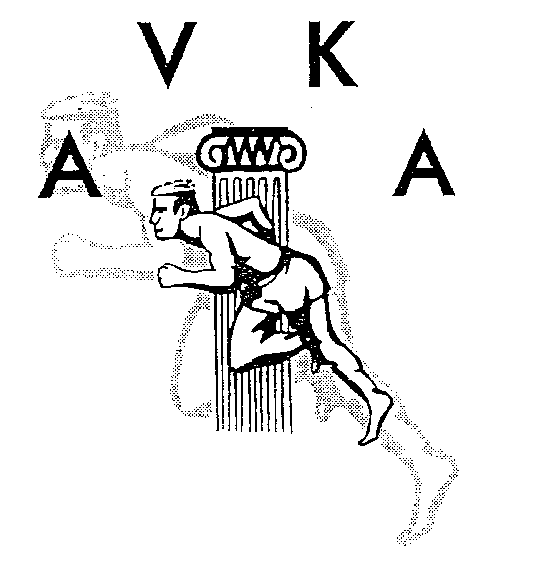 